DRAFT MINUTES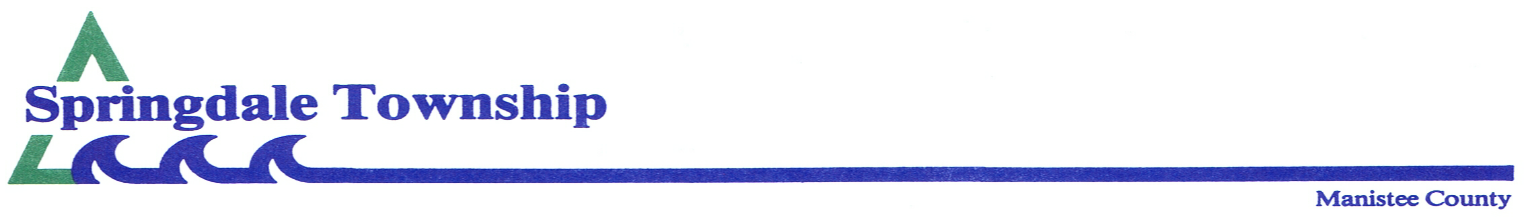 Regular Board MinutesOctober 14, 2019 – 7:30 p.m.Meeting called to order by Supv. Brian Moore followed by the Pledge of Allegiance.In attendance:  Brian Moore, Richard Hitchingham, Judy Wheelock, Keith Moore, Penny Nelson With no additions or corrections to the agenda by Board and/or audience, a motion by K. Moore, 2nd J. Wheelock to approve the agenda.  Carried.Motion by J. Wheelock, 2nd K. Moore to approve minutes of September 9, 2019 regular meeting.  Carried.Treasurer’s report. R. Hitchingham reviewed the operating statement, balance sheet and detail on the campground’s finances.  Since the township is six months into the fiscal year, he distributed a profit and loss budget vs. actual expenditures year to date.  Cemetery expenses high due to tree removal, and hall expenses due to bathrooms repairs.  Motion by R. Hitchingham, 2nd J. Wheelock to pay all bills presented adding in omitted Jared Litwiller’s paycheck, using checks #8099 through 8122.  Carried.Cleon Fire Department report.  Chief Mark Griner reviewed September’s activities.  Received Class A foam from Manistee City Fire Department, useable for both A and B fires and is environmentally safe.  He also advised the board on the emergency ambulance situation.  Because of a Munson Healthcare and North Flight agreement requiring that sufficient resources must be available to Grand Traverse residents, leaves residents in Manistee with minimal service. Ambulance transport/transfer is a major issue drawing units away from other critical needs.  Needs to be resolved by the Manistee County Commissioners and Manistee Medical Control Authority (Dr. Joel Robinson).  Officers and committee reports:Caretaker – Tom Lipinski reviewed work done last month.  Repainted exterior bulletin board and replaced plexiglass.  Asked if tree planted at a gravesite could stay.  It must be removed. Will pull the dock out next week. Repainting picnic tables and will then turn them up against trees. Asked about comments made by him at Rosie’s, about hall bathroom renovations.Betsie Valley Library – Dick Hitchingham briefed the board on the library’s many activities.  More patrons too.Blight Enforcement Officer – Rich Nelson.  None.  Season is finished.Campground host – Betsy Hale.  None as the campground is winding down.  Concern about last month’s campground condition when Betsy was gone for grandchild’s birth.Correspondence and communications.  Focus magazine, Country Line magazine, brochure from MTA, and miscellaneous catalogs.  Old business Bathroom damage repair summary.  Clerk distributed a breakdown of repairs. Materials $2,912.37; Labor: $3,529.10.  Total $6,441.47 less insurance reimbursement $2,630.24 leaving a balance to the township of $3,811.23.  Concern from Dale Humphrey that project should have gone through the bid process.  Due to the urgency due to lack of bathrooms, it was not.Jared Litwiller reports that he will be working on the AMAR, and doing field work.  Concern expressed about property located at Plagney and Healy Lake Rds.  Board understands that this is an industrial hemp farm.Bid out the ramp project for spring 2020.  Only one cement contractors expressed interest.  Calls were made to Collins, Wescott Masonry, and Eberhart Masonry with no call back.New business Schedule for replacement of township assets.  Clerk asked if such a plan would be helpful to the township, but our township is too small for such a plan. Our financial position is excellent and able to replace assets as required.  However, a maintenance log would be good to implement: furnace preventive maintenance, septic cleaning, etc.  Board agreed that a log should be kept.  But these ideas should be getting the board thinking about for next year’s budget.Public comments.  Dale Humphrey asked about the security cameras. Brief board comments.  Brian:  Should the township replace the well at the cemetery.  Since live plants are not permitted, water isn’t necessary.  Judy:  Hauling water to scrub her family’s headstones is tedious.General comments:  Water would be unpotable.  If it’s posted as not potable, would township be liable?  Could water be kept in a storage tank in the cemetery shed and refilled.  Adjournment: 9:00 p.m.